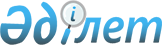 Қазақстан Республикасының Премьер-Министрі Кеңсесінің мәселелері
					
			Күшін жойған
			
			
		
					Қазақстан Республикасы Үкіметінің қаулысы 1999 жылғы 3 қараша N 1645. Күші жойылды - ҚР Үкіметінің 2002.09.11. N 993 қаулысымен. ~P020993



          Қазақстан Республикасының Үкіметі қаулы етеді:




          1. Қазақстан Республикасының Премьер-Министрі Кеңсесінің құрылымы 
қосымшаға сәйкес бекітілсін.




          2. Қазақстан Республикасының Премьер-Министрі Кеңсесінің Басшысына 
үш, оның ішінде бір бірінші орынбасары болуға рұқсат етілсін.




          3. Қазақстан Республикасы Үкіметінің 1999 жылғы 20 мамырдағы N 592 




 
 P990592_ 
  қаулысының 1-тармағының 2) тармақшасының,  2-тармағының күші 
жойылды деп танылсын.
     4. Қазақстан Республикасы Премьер-Министрінің Кеңсесі заңдарда 
белгіленген тәртіппен Қазақстан Республикасы Премьер-Министрінің Кеңсесі 
туралы ережеге қажетті өзгерістерді Қазақстан Республикасының Үкіметіне 
екі апта мерзім ішінде бекітуге енгізсін.
     5. Осы қаулы қол қойылған күнінен бастап күшіне енеді.
     
     Қазақстан Республикасының
       Премьер-Министрі
     
                                      Қазақстан Республикасы Үкіметінің
                                       1999 жылғы 3 қарашадағы N 1645
                                            қаулысымен бекітілген
     
            Қазақстан Республикасының Премьер-Министрі
                      Кеңсесінің құрылымы
<*>

     
     Басшылық
     Премьер-Министрдің Хатшылығы
     Қазақстан Республикасы Премьер-Министрінің Баспасөз қызметі 
<*>

     Үкіметтің Парламенттегі Өкілдігі
     Заң бөлімі
     Аймақтық даму бөлімі
     Экономикалық бөлім
     Өндірістік сала және инфрақұрылым бөлімі
     Жиынтық талдау бөлімі
     Әлеуметтік-мәдени даму бөлімі
     Сыртқы байланыстар бөлімі
     Қорғаныс және құқық тәртібі бөлімі
     Кадр жұмысы бөлімі
     Бақылау және құжаттамалық қамтамасыз ету бөлімі
     Қаржы-шаруашылық бөлімі
     Министр - Қазақстан Республикасы Президентінің жанындағы Отбасы және 
     әйелдер істері жөніндегі ұлттық комиссия төрайымының Хатшылығы
     Діни бірлестіктермен байланыстар жөніндегі кеңестің Хатшылығы 
     ЕСКЕРТУ. Құрылым өзгерді - ҚР Үкіметінің 1999.12.08. N 1878           
              қаулысымен.  
 P991878_ 
  
     ЕСКЕРТУ. Құрылым өзгерді- ҚР Үкіметінің 2000.05.15. N 708a            
              қаулысымен.  
 P00708a_ 
   
     ЕСКЕРТУ. Құрылым өзгерді - ҚР Үкiметiнiң 2000.06.29. N 971            
              қаулысымен.  
 P000971_ 
 
     ЕСКЕРТУ. Құрылым жаңа редакцияда - ҚР Үкіметінің 2001.01.17. N 58     
              қаулысымен.  
 P010058_ 
 
     ЕСКЕРТУ. Құрылым өзгерді - ҚР Үкiметiнiң 2002.01.31. N 145            
              қаулысымен.  
 P020145_ 
 
   
     
     Мамандар:
    Қобдалиева Н.М.
    Орынбекова Д.К.         
      
      


					© 2012. Қазақстан Республикасы Әділет министрлігінің «Қазақстан Республикасының Заңнама және құқықтық ақпарат институты» ШЖҚ РМК
				